Fall 2016 TVR 301A Midway Survey Summary3 of 3 students enrolled in the class completed this survey What were your motivations for taking your class(es)? Please check all that apply 3/3 - Courses were available online3/3 - Courses are specific to those working with American Indians and Alaskan Natives3/3 - To improve on skills overall2/3 - Assistance with tuition (all or partial)2/3 - Courses might transfer to a college or university2/3 - Specific skill improvement (understanding of history, writing IPEs, etc)1/3 - Course was mandatory or required for job0/3 - To explore TVR as a possible career0/3 – OtherPlease rate how well the information in this course improves your knowledge and effectiveness as an employee in a Tribal VR program (or might in the future)?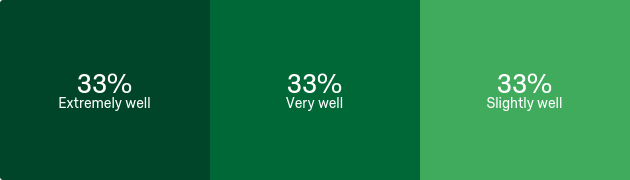 In what ways has this class influenced your work or studies so far?“Taking this class with other tribal staff has helped me in knowing we as tribes share some of the same problems with the consumer's.  But, the class and instructor have helped me learn so, so much more with what is required to assist our people/consumer.”“this class has given me some refresher information that maybe I have not used recently, but overall I attended the two summer institute at A&M Univerity in Baton Rougue,LA 2011 and they had the classes set up a great deal different.  I could explain later if needed.”“There has been a managerial turnover within my program, creating a new scope of work for the VRC's.  This class has come at just the right time, as there are missing components to our program that have already been addressed in this course.”Which supports have been helpful in your online class? Please check all that apply:3/3 - TVR Institute staff: McKenzie, Laura, Donna, or Beth2/3 - Orientation and syllabus review during 1st class2/3 - Quiz 1: Navigating Resources1/3 - TVR Institute instructor(s): Shaunda, Richard, or Kelly0/3 - Canvas Tips and how to use GoToTraining documents0/3 – OtherWhat additional supports would be useful in your online class:noneI'm not sure right now?It would be useful to have the instructor not just read from the material that is available to us to read ourselves.Please rate your ease with posting on the discussion board in Canvas: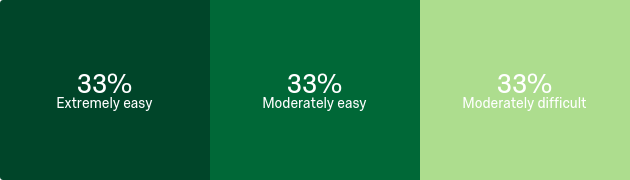 Please rate your ease with accessing course documents (weekly lecture notes, PowerPoints, etc):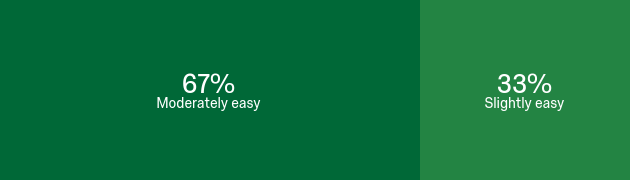 Please rate your ease with accessing class meetings via GoToTraining: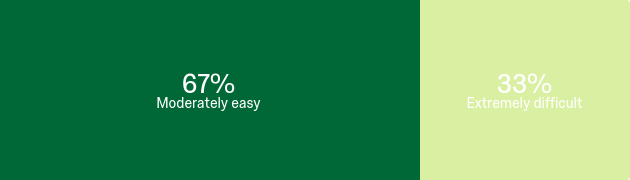 Please rate your ease with accessing and viewing class recordings: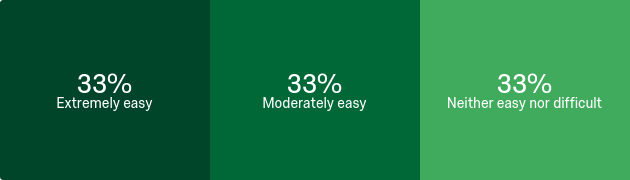 Please rate the effectiveness of your instructor overall: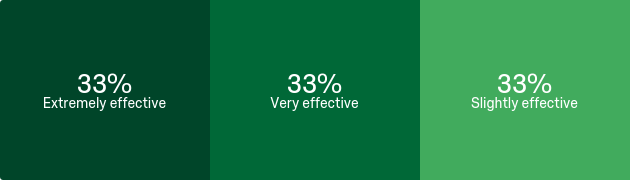 Please provide suggestions to improve the course or write "none" if you don't have any:Still need help making sure the IPE is written correctly.Making sure all of the technology works properly.None.